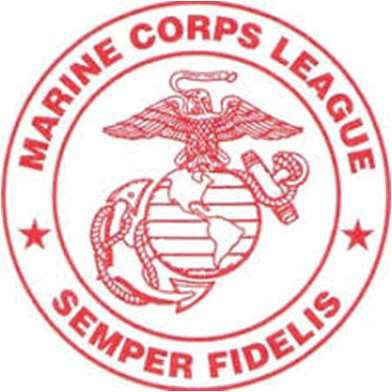 DETACHMENT QUARTERLY REPORTCheck one below1st Qtr Jan-Mar	2nd Qtr Apr-Jun	3rd Qtr Jul-Sept	4th Qtr Oct-Dec 2022Detachment Name & Number: 	 Department: AZ	Funeral HonorsHow many Funeral Honors has your Detachment performed in the respective quarter? 	Community ServiceHow many Community Service Hours (i.e. Toys4Tots, Scouting, Young Marines, Funeral Honors, Parades, etc.) has your Detachment performed in the respective quarter?	Toys4TotsHow many children has your Detachment helped in the past Toys4Tots Program? 	  How many toys have been collected by the Detachment in the past Toys4Tots season? 		 How many dollars were collected in donations for Toys4Tots in the past season? 	 Transitioning Marines and their Family (this includes Marine 4 Life events, Rose Program, general assistance)How many Marines, FMF Corpsman, and FMF Chaplains and their families have been assisted in the respective quarter? 	Other Notes of Interest:Detachment Commandant	Email	Phone	Date